Дополнительное соглашениек  Региональному  отраслевому  соглашениюмежду  Курганской областной организацией профсоюза работников народного образования и науки РФ и Департаментом образования и науки Курганской области на 2016 – 2019 годы от 12.10.2016 годаг. Курган                                                                                      12 октября  2016 г.Стороны заключили настоящее Дополнительное соглашение о нижеследующем:В Соглашении в Раздел  III  «Рабочее время и время отдыха»  добавить  пункты 3.18 – 3.23.1.3.18.   Составление педагогами  отчётной документации определяется их должностными обязанностями.3.18.1.  Конкретные должностные обязанности педагогических работников определяются трудовыми договорами (эффективный контракт) и должностными инструкциями.В качестве основы для разработки должностных инструкций, содержащих конкретный перечень должностных обязанностей работников, с учётом особенностей организации труда и управления, а также прав, ответственности и компетентности работников, применяются квалификационные характеристики, утверждённые приказом Минздравсоцразвития России от 26 августа 2010 г. № 761-н. 3.18.2. В должностной инструкции и (или) трудовом договоре  могут предусматриваться следующие обязанности, непосредственно связанные с составлением отчётной документации:разработка рабочей программы по предмету, курсу на основе примерных основных общеобразовательных программ;осуществление контрольно-оценочной деятельности в образовательном процессе с использованием современных способов оценивания в условиях информационно-коммуникационных технологий (ведение электронных форм документации, в том числе электронного журнала и дневников обучающихся).Одновременно следует учитывать, что, при необходимости должностные обязанности, включённые в квалификационную характеристику определённой должности (в том числе учителя), могут быть распределены между несколькими исполнителями (на основании пункта 3 раздела «Общие положения» квалификационных характеристик).3.18.3 В  рабочее время педагогических работников в зависимости от занимаемой должности включаются учебная (преподавательская) и воспитательная работа, в том числе практическая подготовка обучающихся, индивидуальная работа с обучающимися, научная, творческая и исследовательская работа, а также другая педагогическая работа, предусмотренная трудовыми (должностными) обязанностями и (или) индивидуальным планом, – методическая, подготовительная, организационная, диагностическая, работа по ведению мониторинга, работа, предусмотренная планами воспитательных, физкультурно-оздоровительных, спортивных, творческих и иных мероприятий, проводимых с обучающимися (часть 6 статья 47  Закона  № 273).3.19.  Выполнение работы, не являющейся педагогической (например, сбор и (или) обработка информации о несовершеннолетних лицах, проживающих на территории микрорайона), и составление связанных с нею видов отчётной документации не входят в рабочее время педагогических работников, в том числе учителей. Следовательно, такая работа может выполняться только на добровольной основе, то есть с письменного согласия педагогического работника и за дополнительную оплату в соответствии со статьями 60.2 и 151 ТК РФ.3.19.1. С письменного согласия учителя и с соответствующей дополнительной оплатой труда предусмотрено выполнение таких дополнительных видов работы, которые непосредственно связаны с образовательным  процессом (классное руководство, проверка письменных работ, заведование учебными кабинетами и др.).3.20.  Согласно пункту 1 части 1 статьи 48 Закона № 273 педагогические работники обязаны обеспечивать в полном объёме реализацию преподаваемых учебных предметов, курса, дисциплины (модуля) в соответствии с утверждённой рабочей программой.  В соответствии с  частью 9 статьи 2 указанного закона, рабочие программы учебных предметов, курсов, дисциплин (модулей) являются компонентами основной образовательной программы, которая в соответствии с частью  5 статьи  12  Закона  № 273 самостоятельно разрабатывается и утверждается организацией, осуществляющей образовательную деятельность.3.20.1. Педагогические работники пользуются правом на участие в разработке образовательных программ, в том числе рабочих программ учебных предметов, курсов, дисциплин (модулей), т. е. предусмотрена разработка рабочих программ учебных предметов, курсов, дисциплин (модулей) организацией, а не рабочей программы конкретного учителя (Пункт 5 части 3 статьи 47 Закона № 273).3.20.2. Рабочие программы учебных предметов, курсов должны содержать:1) планируемые результаты освоения учебного предмета, курса;2) содержание учебного предмета, курса;3) тематическое планирование с указанием количества часов, отводимых на освоение каждой темы.3.20.3. Работодатель: предусматривает распределение должностных обязанностей по разработке рабочих программ учебных предметов, курсов, дисциплин  (модулей) между несколькими учителями, не включая такие обязанности, например, в  трудовые  договоры  с  лицами,  впервые поступившими на работу по специальности, в течение первых двух лет после получения ими среднего профессионального или высшего образования;обеспечивает свободный доступ учителей к утверждённым рабочим программам  организации для использования их в работе, в том числе для реализации  права на участие в разработке на их основе (например, в ходе апробации)  усовершенствованных рабочих программ учебных предметов, курсов, дисциплин (модулей);не ограничивает  при утверждении рабочих программ учебных предметов, курсов,  дисциплин (модулей)  право учителей на использование как типовых  (без необходимости их перепечатки), так и авторских рабочих программ при соответствии их требованиям ФГОС.3.20.4.  Рабочие программы учебных предметов, курсов, дисциплин (модулей) не имеют обязательной типовой структуры.3.21.  Руководители образовательных организаций не допускают:1) практику дублирования ведения электронных и бумажных журналов и дневников;2) практику обязательного ведения учителями вспомогательных рубрик электронного журнала и дневников обучающихся, так как в части осуществления учителем контрольно-оценочной деятельности в условиях информационно-коммуникационных технологий  (далее–ИКТ) родителям (законным представителям) несовершеннолетних обучающихся гарантировано лишь право знакомиться  с оценками успеваемости своих детей (пункт  4 части 3 статьи 44 Закона № 273), а осуществление иной связи учителя с родителями (лицами, их заменяющими) не требует обязательного использования учителем ИКТ;3.21.1. Руководители образовательных организаций  обеспечивают установление адекватных для соблюдения учителями сроков выставления ими оценок успеваемости (например, при обучении по образовательным программам начального общего образования – в течение 3 календарных  дней, а по образовательным программам основного общего и среднего общего образования – в течение 7 календарных дней, но не позднее даты проведения промежуточной аттестации обучающихся).3.22.  Дежурство и выполнение правил по охране труда.3.22.1. В должностные обязанности учителей входит обеспечение жизни и здоровья обучающихся во время образовательного процесса, в связи с чем предусматриваются периодические кратковременные дежурства в организации в период осуществления образовательного процесса. Кроме того, в должностные обязанности учителей входит выполнение правил по охране труда и пожарной безопасности, для чего педагогические работники обязаны проходить в установленном законодательством Российской Федерации порядке обучение и проверку знаний и навыков в области охраны труда (пункт 10 части 1 статьи 48 Закона № 273). При выполнении указанных должностных обязанностей составление учителями какой-либо отчётности о кратковременных дежурствах в организации и о ходе выполнения правил по охране труда и пожарной безопасности не требуется.3.23. Выполнение учителями с их письменного согласия дополнительных обязанностей, непосредственно связанных с образовательным процессом, за дополнительную оплату.3.23.1. Классное руководство.Работодатели руководствуются при определении функций классных руководителей в трудовых договорах с учителями Методическими рекомендациями 2006 г., не допуская расширения видов отчётной документации, связанных с осуществлением соответствующих функций, по сравнению с рекомендованным перечнем:классный журнал (при ведении электронного журнала – без его дублирования в бумажной форме и без возложения на учителей обязанностей по распечатке страниц с итоговыми оценками успеваемости для личных дел обучающихся, относящейся к функционалу администрации организации);план работы классного руководителя;не допускают включения в обязанности учителей, выполняющих функции классных руководителей, составления отчётной документации и представления информации, входящей в должностные обязанности других педагогических работников.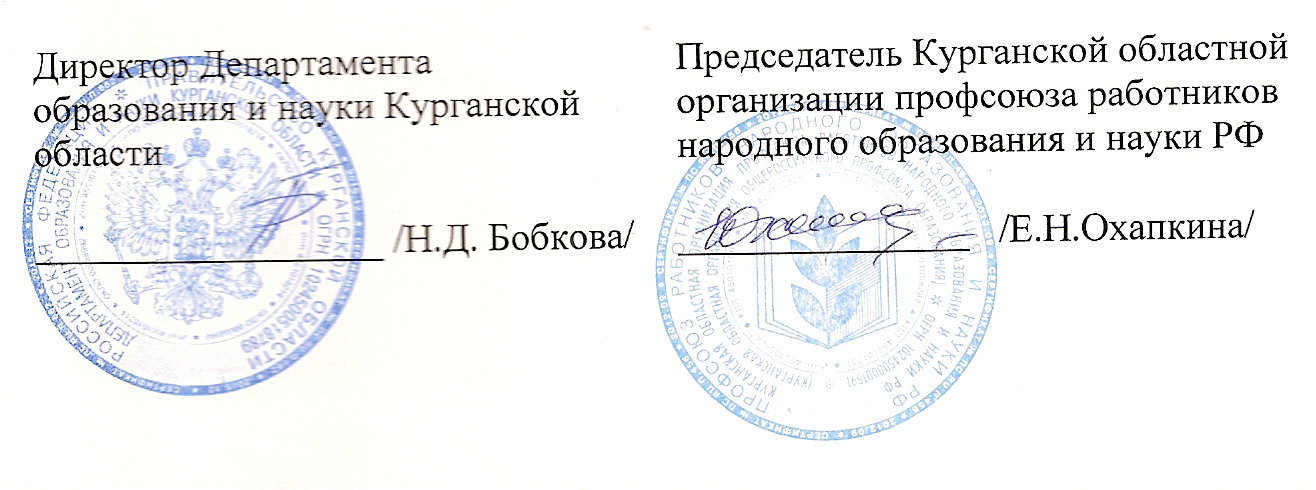 